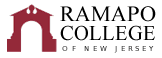 School of Theoretical and Applied ScienceClinical Laboratory Science (Rutgers School of Health Professions Articulation)Recommended Four-Year Plan (Fall 2022)The recommended four-year plan is designed to provide a blueprint for students to complete their degrees within four years. Students must meet with their Major Advisor to develop a more individualized plan to complete their degree.  This plan assumes that no developmental courses are required.  If developmental courses are needed, students may have additional requirements to fulfill which are not listed in the plan and may extend degree completion.NOTE: This recommended Four-Year Plan is applicable to students admitted into the major during the 2022-2023 academic year.Please note the year and semester of each course due to course offeringsTotal RCNJ Credits: 104.5 credits		GPA:  2.85* These courses are offered in alternate years, which would require prior planning by the student.  Immunology is offered in even years; Histology in odd years.**Gen Ed Distribution Categories: two of the three categories are required. One course must be outside of the School of  Theoretical and Applied Science.
In case the course is offered in student’s year 2, these courses should be taken then, and the Gen Ed course can be taken in year 3.NOTE: Student’s application to SHRP is due in the fall of year 3, to start the program after the spring. (Rutgers Program is > 15 months, beginning in the summer of year 3.)Note:  Three writing intensive courses are required in the major and /or school core.  Consult with your advisor.

First YearFirst YearFirst YearFirst YearFirst YearFirst YearFall SemesterHRSSpring SemesterHRSGen Ed: INTD 101 - First Year Seminar4BIOL 216 - Anatomy & Physiology II4BIOL 214 - Anatomy & Physiology I4BIOL 216L - Anatomy & Physiology II Lab1.5BIOL 214L - Anatomy & Physiology I Lab1.5CHEM 117 - General Chemistry II *4Gen Ed: Scientific Reasoning - CHEM 116 - General Chemistry I4CHEM 117L - General Chemistry II Lab1Gen Ed: Scientific Reasoning - CHEM 116L  -General Chemistry I Lab1Gen Ed: SOSC 110 - Social Science Inquiry4Gen Ed: CRWT 102 - Critical Reading & Writing II 4Gen Ed Quantitative Reasoning: MATH 110 Precalculus4Career Pathways: PATH TS1 – Career Pathways Module 1Degree
Rqmt.Total:18.5Total:18.5Second YearSecond YearSecond YearSecond YearSecond YearSecond YearFall SemesterHRSSpring SemesterHRSBIOL 332 - Genetics (WI)4Gen Ed: Historical Perspectives4BIOL 332L - Genetics Lab1.5CHEM 425 - Biochemistry4CHEM 206 - Essentials of Organic Chemistry 4BIOL 357 – Immunology  (WI)4CHEM 206L - Essentials of Organic Chemistry Lab1Gen Ed: Culture & Creativity, Systems Sustainability & Society, or Values & Ethics**4PSYC 242 - Statistics or ENSC 345 - Ecological Research Design & Statistics4Career Pathways: PATH TS3 – Career Pathways Module 3Degree
Rqmt.Gen Ed: AIID 201-Studies in Arts and Humanities 4Career Pathways: PATH TS2 – Career Pathways Module 2Degree
Rqmt.Total:18.5Total:16Third YearThird YearThird YearThird YearThird YearThird YearFall SemesterHRSSpring SemesterHRSBIOL 311 - Microbiology *4BIOL 407 - Cell and Molecular Biology4BIOL 311L - Microbiology Lab1.5BIOL 407L - Cell and Molecular Biology Lab (WI)1.5Gen Ed: Global Awareness4BIOL 349 - Histology4CHEM 430 Experimental Biochemistry 2Gen Ed: Culture & Creativity, Systems Sustainability & Society, or Values & Ethics** (Must be outside of TAS)4Elective4Elective4Total:15.5Total:17.5Summer SemesterRutgers - School of Health ProfessionsFourth YearFourth YearFall SemesterSpring SemesterRutgers - School of Health ProfessionsRutgers - School of Health ProfessionsSummer SemesterRutgers - School of Health Professions